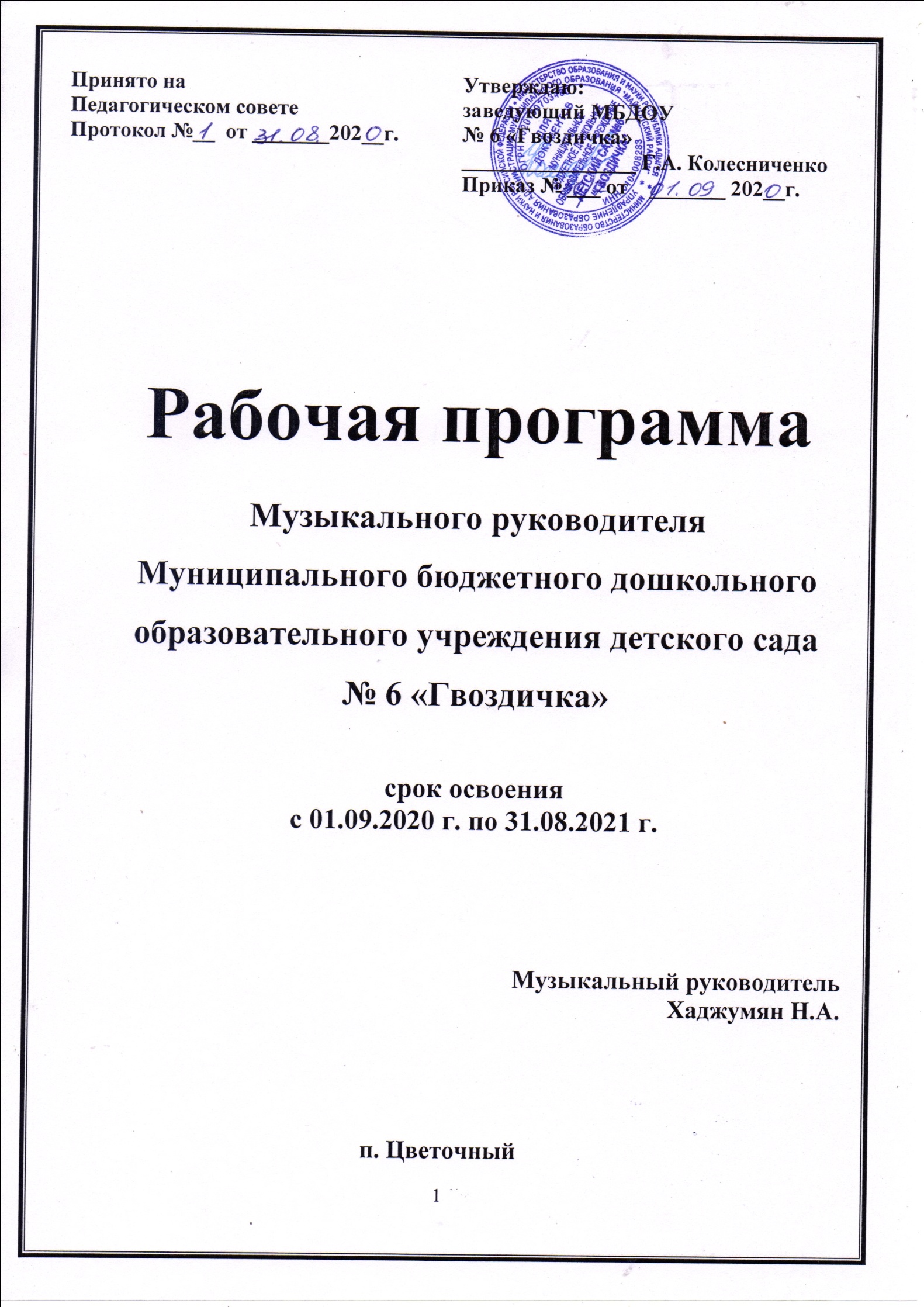 Содержание.I раздел  ЦЕЛЕВОЙ         Пояснительная записка.Ценностно-целевые ориентиры образовательного процесса.Планируемые результаты освоения рабочей программы по музыкальному воспитанию и развитию дошкольников.Характеристика по музыкальному воспитанию в группе общеразвивающей  направленности для детей от 2-3 лет.Характеристика по музыкальному воспитанию в группе общеразвивающей направленности для детей от 3-4 лет.Характеристика по музыкальному воспитанию в группе общеразвивающей направленности для детей от 4-5 лет.Характеристика по музыкальному воспитанию в группе общеразвивающей направленности для детей от 5-6 лет.Характеристика по музыкальному воспитанию в группе общеразвивающей направленности для детей от 6-7 лет.Характеристика по музыкальному воспитанию в группе компенсирующей направленности для детей от 6-7 лет.Система оценки результатов освоения ПрограммыII Раздел ОБРАЗОВАТЕЛЬНЫЙ2.1 Проектирование воспитательно - образовательного процесса по реализации образовательной области «Художественно-эстетическое развитие (музыкальное развитие)».         2.2 Обязательная часть, реализуемая федеральным государственным образовательным стандартом дошкольного образования2.2.1 Формы организации непосредственно образовательной музыкальной деятельности дошкольников.2.2.2 Структура непосредственной образовательной деятельности, позволяющая обеспечить реализацию образовательной области «Художественно-эстетическое развитие» (музыкальное развитие).2.2.3 Коррекционная работа с использованием средств музыкального воспитания в логопедических группах.2.2.4 Связь с другими образовательными областями.2.2.5.Организация самостоятельной музыкальной деятельности детей.2.2.6 Культурно-досуговая деятельность.           2.2.7 Работа с родителями по музыкальному воспитанию.            2.2.8 Работа с воспитателями по музыкальному воспитанию.           2.3 Образовательный процесс, формируемый участниками.III Раздел ОРГАНИЗАЦИОННЫЙ           3.1.Программно-методический комплекс.Приложение№1 Диагностические материалы для определения оценка результатов развития музыкальности детей№ 2 «План праздников и развлечений на 2020-2021 учебный год»№ 3-4 «План работы взаимодействия с педагогами и родителями по музыкальному воспитанию детей на 2020-2021 учебный год»№ 5 План работы кружка «Буратино».I разделЦЕЛЕВОЙПояснительная записка Рабочая программа по музыкальному воспитанию и развитию дошкольников представляет внутренний нормативный документ и является основным для оценки качества музыкального образовательного процесса в муниципальном бюджетном дошкольном образовательном учреждении № 6 «Гвоздичка» (далее МБДОУ № 6 «Гвоздичка»).Программа разработана в соответствии: 1. Законом РФ от 29.12.2012 года № 273 «Об образовании» (далее закон РФ - «Об образовании»; 2. Национальной стратегией действий в интересах детей на 2012-2017 гг.;3.Федеральным государственным образовательным  стандартом (приказ от 17 октября 2013 № 1155) дошкольного образования;4. СанПиН 2.4.1.3049-13 "Санитарно-эпидемиологические требования к устройству, содержанию и организации режима работы дошкольных образовательных организаций" (с изменениями на 4 апреля 2014 года) 5. Основной общеобразовательной программой дошкольного образования муниципального дошкольного образовательного учреждения № 6 «Гвоздичка»Рабочая  программа по музыкальному развитию дошкольников является модифицированной и составлена на основе: -  примерной основной общеобразовательной программы дошкольного образования на основе ФГОС ДО, а так же использованы примерные программы:-«Музыкальные шедевры» О. П. Радынова М., 2000.           -«От рождения до школы» Примерная общеобразовательная программа  дошкольного образования. Под ред. Н. Е. Вераксы, Т. С. Комаровой, М. А. Васильевой.      Цель рабочей программы: Развитие музыкальных творческих способностей ребенка в различных видах музыкальной деятельности с учетом его индивидуальных возможностей.     Задачи: формирование основ музыкальной культуры дошкольников;формирование ценностных ориентаций средствами музыкального искусства;обеспечение эмоционально-психологического благополучия, охраны и укрепления здоровья детей. Вместе с тем, наряду с общеобразовательными музыкальными  задачами, решаются и  задачи речевой реабилитации детей, это:Коррекция речевых нарушений: просодики, артикуляции, речевого дыхания, темпа и ритма речи, голосовых нарушений.Развитие пальцевой и лицевой моторики, координации, пластичности, гибкости и других физических качеств.Коррекция неречевых нарушений: психических процессов и эмоционально-волевой сферы, а также процессов самоконтроля и саморегуляции.1.1 Ценностно-целевые ориентиры образовательного процесса.Сохранение здоровья и эмоционального благополучия, обеспечение культурного развития каждого ребенка;                                                                                                                Создание доброжелательной атмосферы, позволяющей растить воспитанников любознательными, добрыми, инициативными, стремящимися к самостоятельности и творчеству;                                                                                                                                      Использование различных видов детской  деятельности, их интеграция в целях                                               повышения эффективности образовательного процесса;                                                        Творческая организация образовательного процесса;            Вариативность использования образовательного материала, позволяющая развивать творчество в соответствии с интересами и наклонностями каждого ребенка;            Обеспечение музыкального развития ребенка в ходе воспитания и обучения;  Привлечение семьи к участию в культурной жизни групп детского сада и дошкольной образовательной организации в целом;                                                                                                                         Соблюдение принципа преемственности. 1.2   Планируемые результаты освоения рабочей программы по музыкальному воспитанию и развитию дошкольников.    В программе  определены уровни развития музыкальности, в которых на основе целевых ориентиров отражаются достижения, приобретенные ребенком к концу каждого года пребывания в детском саду: - сформированность эмоциональной отзывчивости на музыку;-умение передавать выразительные музыкальные образы;-воспринимать и передавать в пении, движении основные средства выразительности музыкальных     произведений;-сформированность двигательных навыков и качеств (координация, ловкость и точность движений, пластичность);-умение передавать игровые образы, используя песенные, танцевальные импровизации;- проявление активности, самостоятельности и творчества в разных видах музыкальной деятельности.1.3 Характеристика по музыкальному воспитанию в группе общеразвивающей  направленности для детей от 2-3 лет.      На третьем году жизни продолжается развитие основ музыкальности ребенка. Наблюдается активный эмоциональный отклик на музыку контрастного характера. Дети живо и непосредственно реагируют на музыкальные произведения, выражая разнообразные чувства — оживление, радость, восторг, нежность, успокоение и др.      Происходит дальнейшее накопление музыкальных впечатлений. Дети узнают знакомые песни, пьесы и просят их повторить. У них развивается музыкальное мышление и память.      Более интенсивно, чем на втором году жизни, развиваются музыкально-сенсорные способности: дети могут сравнивать звуки по высоте, тембру, динамике (различают, например, какой колокольчик звенит — маленький или большой, какой инструмент звучит — бубен или погремушка и т. д.).      У детей активно развивается речь. Она становится более связной. Развивается мышление (от наглядно-действенного к наглядно-образному). Появляется желание проявлять себя в разных видах музыкальной деятельности. Дети с удовольствием слушают музыку и двигаются под нее, запоминают и узнают знакомые музыкальные произведения, просят их повторить; активнее включаются в пение взрослого: подпевают концы фраз, могут вместе со взрослым спеть короткие песенки, попевочки, построенные на повторяющихся интонационных оборотах. В основе деятельности детей лежит подражание взрослому.      Постепенно совершенствуются движения под музыку: они становятся более естественными и более уверенными, но недостаточно согласованными с музыкой. В процессе музыкальных занятий дети овладевают несложными танцевальными движениями, учатся согласовывать движения с характером музыки. Двигаются, ориентируясь в основном на образец взрослого, но могут двигаться и самостоятельно, выполняя хорошо знакомые движения (хлопки в ладоши, притопывание, покачивание с ноги на ногу, полуприсядка). Дети танцуют, стоя по одному в кругу или в парах, однако пока еще недостаточно хорошо ориентируются в пространстве.      Дети любят участвовать в музыкальных сюжетных играх, выполняя те или иные роли (цыплят, воробышков, зайчиков, котят и др.) и приучаются связывать свои движения с теми изменениями, которые происходят в музыке (двигаются тихо, если музыка звучит негромко, быстрее, если темп музыки становится подвижным).      Творческие проявления детей становятся более заметными. Их можно наблюдать и в пении, когда дети воспроизводят звукоподражания, с разной интонацией поют имена друг друга, сочиняют несложные импровизации на «ля-ля-ля» (например, колыбельную или плясовую для мишки, собачки, куклы Даши и др.).      По-прежнему сохраняется интерес к экспериментированию с музыкальными и немузыкальными звуками: дети изучают возможности звучания разных предметов (деревянных палочек, брусочков, металлических ложечек, емкостей, наполненных разным сыпучим материалом и по-разному звучащих) и простейших музыкальных инструментов. Постепенно расширяются представления детей о музыкальных инструментах и возможности игры на них. Дети знакомы со многими инструментами ударной группы — барабаном, бубном, погремушкой, колокольчиком, металлофоном и др. Они различают их по внешнему виду, тембру звучания, могут самостоятельно озвучивать их, используя в играх.1.4 Характеристика по музыкальному воспитанию в группе общеразвивающей направленности для детей от 3-4 лет.      Дети четвертого года жизни проявляют эмоциональную отзывчивость на музыку, различают контрастное настроение музыки, учатся понимать содержание музыкального произведения. У них начинает накапливаться, хотя и небольшой, музыкально-слушательский опыт, наблюдаются музыкальные предпочтения, закладываются основы музыкально-слушательской культуры. В процессе восприятия дети могут, не отвлекаясь, слушать музыкальное произведение от начала до конца. Развивается дифференцированность восприятия: дети выделяют отдельные выразительные средства (темп, динамику, регистры), сменой движений реагируют на смену частей в двухчастном музыкальном произведении, начинают различать простейшие жанры — марш, плясовую, колыбельную.      В процессе музыкальной деятельности активно развиваются основные музыкальные способности (ладовое чувство, проявлением которого является эмоциональная отзывчивость на музыку, чувство ритма). Продолжается развитие музыкально-сенсорных способностей: дети различают контрастные звуки по высоте, динамике, длительности, тембру (при сравнении знакомых музыкальных инструментов).      Накапливается опыт исполнительской музыкальной деятельности. Все виды музыкального исполнительства начинают развиваться более активно. Дети постепенно овладевают навыками исполнительства в пении, ритмике, игре на элементарных музыкальных инструментах. Растет и совершенствуется голосовой и дыхательный аппарат. Дети с интересом слушают песни в исполнении взрослых и с желанием поют песни совместно со взрослым и самостоятельно, передавая свое эмоциональное отношение. У них развиваются и становятся более устойчивыми певческие навыки, появляются любимые песни.      Благодаря развитию опорно-двигательного аппарата движения под музыку становятся более ритмичными и координированными. Дети лучше ориентируются в пространстве, двигаются под музыку более уверенно и более выразительно, адекватно характеру и выразительным особенностям музыкального произведения. С помощью движений дети способны передавать изменения в динамике, темпе, регистрах. Расширяются представления детей о танцевальных жанрах (плясовая, полька), увеличивается запас танцевальных движений. Образно-игровые движения, применяемые в сюжетных играх и при обыгрывании песен, становятся более выразительными и пластичными. Наблюдаются и творческие проявления детей в пении, играх, свободных плясках.      Интерес к игре на детских музыкальных инструментах становится более устойчивым. Увеличивается запас представлений об элементарных музыкальных инструментах, совершенствуются навыки игры на них.      Дети с удовольствием участвуют в различных видах и формах музыкальной деятельности (в самостоятельной музыкальной деятельности, праздниках, развлечениях).1.5 Характеристика по музыкальному воспитанию в группе общеразвивающей направленности для детей от 4-5 лет.      На пятом году жизни расширяются представления детей о музыке как искусстве, накапливается музыкально-слушательский опыт. Дети начинают понимать, что музыка может о чем-то рассказывать. Они более внимательно прислушиваются к ее звучанию, различают празднично-веселые, нежные, грустные, спокойно-сосредоточенные интонации, начинают выделять и улавливать наиболее яркие, контрастные изменения средств музыкальной выразительности на протяжении всего музыкального произведения (изменения темпа, динамики, регистров). С удовольствием слушают музыку классическую, народные песенные и плясовые мелодии, современные детские песни. У детей начинает формироваться более устойчивый интерес к восприятию музыки, появляются собственные предпочтения, любимые произведения. У них развивается музыкальная память, дети начинают запоминать и узнавать знакомые музыкальные произведения.      Словарный запас у детей пока невелик, вместе с тем они способны не только внешне эмоционально реагировать на музыку, но и вербально давать оценку ее звучанию, используя такие определения, как, например, музыка «веселая», «грустная», «нежная», «смешная», «тихая» и др.      Продолжается развитие музыкально-сенсорных способностей. В этом процессе особенно помогает применение разнообразных музыкально-дидактических игр и пособий. Развиваются основные музыкальные способности (ладовое чувство, чувство ритма), которые проявляются в более активной и разнообразной музыкальной деятельности детей. Так, дети пятого года жизни проявляют интерес к пению, поют совместно со взрослыми, сверстниками и самостоятельно. Расширяются их певческие возможности: увеличивается диапазон (ре — си первой октавы), более организованным становится дыхание, в связи с активным развитием речи улучшается дикция.      Совершенствуются умения в музыкально-ритмической деятельности. Дети уже гораздо лучше ориентируются в пространстве, развивается ритмичность движений. Двигаясь под музыку, они начинают более осознанно различать отдельные элементы музыкальной выразительности (изменения темпа, ритма, динамики), различают простейшую двух- и трехчастную форму, танцевальные жанры (плясовая, полька), начинают чувствовать развитие музыкального образа, характерными движениями передают некоторые особенности звучания. Овладевают запасом гимнастических движений, несложными танцевальными движениями, характерными для плясовой и польки. Активно проявляют себя в музыкальных играх, создавая образы птиц, зверей как по подражанию взрослому, так и самостоятельно. Вместе с тем точность, ритмичность, выразительность движений под музыку ограничены.      У детей начинают развиваться творческие способности во всех видах музыкальной деятельности: в пении это проявляется в простейших звукоподражаниях, сочинении отдельных песенных интонаций разного настроения на готовый текст. В движениях под музыку дети также проявляют творчество: используют знакомые танцевальные движения в свободных плясках и, по-своему комбинируя их, создают оригинальные игровые образы.      Растет интерес детей к такому виду деятельности, как игра на детских музыкальных инструментах. Дети уже знакомы со многими ударными инструментами и владеют простейшими способами игры на них. На пятом году жизни начинается систематическое обучение игре на мелодическом ударном инструменте — металлофоне. Кроме того, дети продолжают осваивать игру на таких инструментах, как кастаньеты, треугольники, а также на инструментах народного оркестра (ложки, трещотки, бубенцы и др.).1.6 Характеристика по музыкальному воспитанию в группе общеразвивающей направленности для детей от 5-6 лет.      У детей шестого года жизни восприятие музыки носит более целенаправленный характер. Они способны не только заинтересованно слушать музыку, но и самостоятельно оценивать ее. У них постепенно воспитываются навыки культуры слушания музыки, формируются первоначальные знания о музыке как искусстве и ее особенностях. Дети знают и могут назвать имена композиторов, с произведениями которых знакомы, различают музыку вокальную и инструментальную, различают простейшие музыкальные жанры (песня, танец, марш), выделяют отдельные средства музыкальной выразительности (мелодия, ритмический рисунок, динамика, темп, регистры), различают простую двух- и трехчастную форму музыкального произведения. Они способны сравнивать и анализировать контрастные или сходные по характеру звучания музыкальные пьесы.      Интенсивно развиваются музыкальные способности — ладовое чувство, чувство ритма, музыкально-слуховые представления. Особенно отчетливо это прослеживается в разных видах музыкальной деятельности. В певческой деятельности ребенок чувствует себя более уверенно за счет укрепления и развития голосовых связок и всего голосового и дыхательного аппарата, развития вокально-слуховой координации, расширения певческого диапазона (ре первой октавы — до, до-диез второй октавы), формирования более четкой дикции. У большинства детей голос приобретает относительно высокое звучание, определенный тембр. Дети могут петь более сложный в вокальном отношении репертуар, исполняя его совместно со взрослым, сверстниками и индивидуально.      В музыкально-ритмической деятельности дети также чувствуют себя более уверенно: хорошо ориентируются в пространстве, овладевают разнообразными видами ритмических движений — гимнастическими, танцевальными, образно-игровыми. Двигаются свободно, достаточно ритмично, адекватно характеру и настроению музыки. В танцах, музыкальных играх способны выразительно передавать музыкальный образ.      В старшем дошкольном возрасте могут наблюдаться достаточно яркие творческие проявления в сочинении песенных импровизаций, в создании игровых образов и танцевальных композиций.      По-прежнему сохраняется интерес к игре на детских музыкальных инструментах. Дети продолжают осваивать навыки игры на инструментах в основном ударной группы (маракасы, румбы, треугольники, металлофоны, ксилофоны и др.). Они играют индивидуально, в небольших ансамблях и в детском оркестре.1.7 Характеристика по музыкальному воспитанию в группе общеразвивающей направленности для детей от 6-7 лет.    Седьмой год жизни является очень важным и ответственным в жизни ребенка в плане его становления как личности, а также в связи с подготовкой к предстоящему обучению в школе. У ребенка активно развивается мышление, воображение, память, речь. Все это способствует активному музыкальному развитию. К концу пребывания в детском саду у дошкольников накапливается достаточно большой запас музыкальных впечатлений и элементарных знаний о музыке. Так, они различают музыкальные произведения разных жанров, стилей, эпох, узнают и называют знакомые произведения отечественных и зарубежных композиторов-классиков.      Интерес к восприятию-слушанию музыки становится достаточно устойчивым. У большинства детей имеются собственные музыкальные предпочтения. Слушая музыкальные произведения, они способны их сравнивать, анализировать, оценивать, мотивируя свою оценку.      В этом возрасте продолжается развитие основных (ладовое чувство, чувство ритма, музыкально-слуховые представления) и специальных (способности к исполнительским видам деятельности — певческой, музыкально-ритмической, игре на инструментах, творческой) музыкальных способностей. Развиваются и совершенствуются музыкально-сенсорные способности.      Совершенствуется голосовой и дыхательный аппарат. В связи с этим расширяются певческие возможности детей. Певческий диапазон расширяется в пределах до первой октавы — ре, ре-диез второй октавы. Исполнение песен приобретает бóльшую выразительность, напевность. Дети с удовольствием поют коллективно, небольшими ансамблями, индивидуально (соло), как в сопровождении инструмента, так и без сопровождения. У них появляются любимые песни и возникает потребность в их повторном исполнении.      Активное физическое развитие способствует более успешному развитию музыкально-ритмической деятельности. Движения становятся координированными. Дети способны двигаться достаточно четко, ритмично, пластично, эмоционально отзываясь на музыку, согласовывая движения с ее характером, особенностями звучания. Дети овладевают большим запасом танцевальных и образно-игровых движений. Различают жанры танцевальной музыки (народная плясовая, полька, вальс, мазурка, полонез и др.), запоминают более сложные танцевальные композиции, используют знакомые танцевальные элементы в свободных плясках и танцах.      В музыкальных играх обнаруживают хорошую реакцию, способность внимательно слушать музыку и менять движения со сменой ее частей, характером звучания. Образные движения, которыми дети изображают персонажей игр, сказок, становятся очень яркими, выразительными, оригинальными.      В игре на инструментах продолжается совершенствование навыков и приемов исполнения. Расширяются знания и представления детей о различных группах инструментов оркестра. Расширяется исполнительский репертуар. Дети, объединяясь в небольшие ансамбли, с удовольствием исполняют его не только на занятиях, но и во время праздников, развлечений. В случае систематической и целенаправленной работы возможно создание детского оркестра, в котором активное участие могут принимать практически все дети данной возрастной группы.      Активно развиваются музыкально-творческие способности детей, проявляющиеся во всех видах музыкальной деятельности: в восприятии музыки благодаря более развитому воображению и накоплению музыкальных и жизненных впечатлений дети способны творчески воспринимать программную музыку, по-своему интерпретировать ее, выражая собственное отношение с помощью рисунков, выразительных жестов, мимики, движений.      Яркими и интересными становятся певческие импровизации детей. Они все более носят не подражательный, а оригинальный характер. Так же ярко, неординарно большинство детей способно проявить себя в танцевальном и музыкально-игровом творчестве, создавая образы людей, животных, персонажей сказок, песен не только на основе собственной фантазии, но и опираясь прежде всего на музыкальный материал, особенности развития музыкального образа.      Творчество проявляется и в игре на музыкальных инструментах. Дети музицируют и самостоятельно, и в условиях специальных творческих заданий, сочиняя свой ритм, свою мелодическую интонацию, подбирая музыкальные инструменты для оркестровки песни, музыкальной пьесы, драматизации сказки и т. д. 1.8 Характеристика по музыкальному воспитанию в группе компенсирующей направленности для детей от 6-7 лет.В этом возрасте у детей появляется интерес к музыкальной грамоте, более ярким становится стремление выразительно исполнить песню, танец, проявить творчество; желание высказаться об услышанном. Дети мотивируют свои предпочтения, проявляют повышенный интерес к импровизации и сочинительству. Формирование личности ребенка с опорой на музыкальное искусство по-прежнему остается стержнем музыкального воспитания. Воплощение переживаемого в творческой деятельности дошкольника 6-7 лет является обязательным. Синтезируя имеющийся у него художественный опыт, он испытывает потребность воплотить свои переживания и фантазии в объективной форме. Известно: чем богаче его художественный опыт, тем точнее критерии оценки, тем выразительнее творчество. Синтез различных видов искусств и интеграция художественной деятельности в эстетическом воспитании детей основываются на познании ребенком выразительных средств каждого вида искусств и постепенном понимании того, что образ одного и того же объекта, явления в разных видах искусства создается специфическими для каждого из них средствами. Осознание своих эстетических эмоций, связанных с музыкой, означает, в конечном счете, развитие музыкального вкуса и сознания.Дети данной возрастной группы, как правило, уже второй год проходят программу оздоровления в детском саду. Поэтому задачи коммуникативной, гендерной направленности, а также максимальная помощь ребенку в освоении навыков вербальной, невербальной коммуникации, исполнения определенных ритуалов поведения, помогающих успешной социализации впоследствии, продолжают проходить красной нитью через всю музыкальную деятельность ребенка.Большое внимание уделяется речевой активности ребенка, его связным высказываниям по отношению к музыке; развитию словаря (по возможности) по лексическим темам учителя-логопеда и словаря эстетических эмоций; координации движений мелкой и крупной моторики с пением акапельно и под музыкальное сопровождение.1.9 Система оценки результатов освоения Программы            В соответствии с ФГОС ДО, целевые ориентиры не подлежат непосредственной оценке, в том числе в виде педагогической диагностики (мониторинга), и не являются основанием для их формального сравнения с реальными достижениями детей. Они не являются основой объективной оценки соответствия, установленным требованиям образовательной деятельности и подготовки детей.             Педагогическая диагностика проводится в ходе наблюдений за активностью детей в спонтанной и специально организованной деятельности. Инструментарий для педагогической диагностики — карты наблюдений детского развития, позволяющие фиксировать индивидуальную динамику и перспективы развития каждого ребенка.            Результаты педагогической диагностики используются исключительно для решения следующих образовательных задач:1) индивидуализации образования (в том числе поддержки ребенка, построения его образовательной траектории или профессиональной коррекции особенностей его развития);2) оптимизации работы с группой детей.     Процедура отслеживания и оценки результатов развития музыкальности детей проводится 2 раза в год (в октябре и апреле).(см. Приложение №1)II разделСодержательный2.1 Проектирование воспитательно - образовательного процесса по реализации образовательной области «Художественно-эстетическое развитие (музыкальное развитие)».Организация учебного процесса в МБДОУ № 6 «Гвоздичка»  регламентируется: учебным планом, годовым календарным учебным графиком, расписанием непосредственной образовательной деятельности (далее НОД), циклограммами различных видов деятельности воспитателя с детьми и циклограммой деятельности музыкального руководителя. Учебный план занимает важное место при реализации рабочей программы. Он скоординирован с учетом требованием санитарно-эпидемиологических правил и нормативов. Нагрузка на детей не превышает предельно допустимую норму. В соответствии с проектом примерной основной образовательной программы дошкольного образования на основе ФГОС ДО, а также с санитарными правилами НОД организуется в течение всего календарного года. Учебный план состоит из обязательной части и формируемой участниками образовательного процесса части. Обязательная часть полностью реализует федеральный государственный образовательный стандарт дошкольного образования и включает НОД, позволяющая обеспечить реализацию образовательной области «Художественно-эстетическое развитие». Образовательный процесс формируемый участниками реализуется как дополнительное образование в форме кружка «Буратино». 2.2 Обязательная часть, реализуемая федеральным государственным образовательным стандартом дошкольного образования2.2.1 Формы организации непосредственно образовательной музыкальной деятельности дошкольников.К основным формам организации музыкальной деятельности дошкольников в детском саду относятся: музыкальные занятия; совместная музыкальная деятельность взрослых(музыкального руководителя, воспитателя, специалиста дошкольного образования) и детей в повседневной жизни ДОУ в разнообразии форм; праздники и развлечения; Самостоятельная музыкальная деятельность детей. В работе музыкального руководителя основной формой организации непосредственно образовательной музыкальной деятельности детей традиционно являются музыкальные занятия.Музыкальные занятия имеют несколько разновидностей: Исходя из возникновения развития музыкальной деятельность детей дошкольного возраста, можно определить оптимальные формы организации музыкальной деятельности дошкольников.Вариативные формы музыкальной деятельности дошкольников в ДОУ.2.2.2 Структура непосредственной образовательной деятельности, позволяющая обеспечить реализацию образовательной области «Художественно-эстетическое развитие» (музыкальное развитие).Музыкальное развитие детей осуществляется в непосредственно-образовательной деятельности. Цель: развитие музыкальности детей, способности эмоционально воспринимать музыку через решение следующих задач:	 развитие  музыкально-художественной деятельности;приобщение к музыкальному искусству;развитие музыкальности детей.Раздел «ВОСПРИЯТИЕ МУЗЫКИ»ознакомление с музыкальными произведениями, их запоминание, накопление музыкальных впечатлений;развитие музыкальных способностей и навыков культурного слушания музыки;развитие способности различать характер песен, инструментальных пьес, средств их выразительности; формирование музыкального вкуса;развитие способности эмоционально воспринимать музыку.Раздел «ПЕНИЕ»	формирование у детей певческих умений и навыков;обучение детей исполнению песен на занятиях и в быту, с помощью воспитателя и самостоятельно, с сопровождением и без сопровождения инструмента;развитие музыкального слуха, т.е. различение интонационно точного и неточного пения, звуков по высоте;длительности, слушание себя при пении и исправление своих ошибок;развитие певческого голоса, укрепление и расширение его диапазона.Раздел «МУЗЫКАЛЬНО-РИТМИЧЕСКИЕ ДВИЖЕНИЯ»развитие музыкального восприятия, музыкально-ритмического чувства и в связи с этим ритмичности движений;обучение детей согласованию движений с характером музыкального произведения, наиболее яркими средствамимузыкальной выразительности, развитие пространственных и временных ориентировок;обучение детей музыкально-ритмическим умениям и навыкам через игры, пляски и упражнения;развитие художественно-творческих способностей.Раздел «ИГРА НА ДЕТСКИХ МУЗЫКАЛЬНЫХ ИНСТРУМЕНТАХ»совершенствование эстетического восприятия и чувства ребенка;становление и развитие волевых качеств: выдержка, настойчивость, целеустремленность, усидчивость;развитие сосредоточенности, памяти, фантазии, творческих способностей, музыкального вкуса;знакомство с детскими музыкальными инструментами и обучение детей игре на них;развитие координации музыкального мышления и двигательных функций организма.Раздел «ТВОРЧЕСТВО»: песенное, музыкально-игровое, танцевальное. Импровизация на детских музыкальных инструментахразвивать способность творческого воображения при восприятии музыки;способствовать активизации фантазии ребенка, стремлению к достижению самостоятельно поставленной задачи, к поискам форм для воплощения своего замысла;развивать способность к песенному, музыкально-игровому, танцевальному творчеству, к импровизации на инструментах.	Музыкальная образовательная деятельность состоит из трех частей:Вводная часть. Музыкально-ритмические упражнения. 	Цель:  настроить ребенка на занятие и развивать навыки основных и танцевальных движений, которые будут использованы в плясках, танцах, хороводах.Основная часть.  Восприятие музыки. Цель: приучать ребенка вслушиваться в звучание мелодии и аккомпанемента, создающих художественно-музыкальный образ, эмоционально на них реагировать.      Подпевание и пение.          Цель:  развивать вокальные задатки ребенка, учить чисто интонировать мелодию, петь без напряжения в голосе, а также начинать и заканчивать пение вместе с воспитателем.          В основную часть занятий включаются и музыкально-дидактические игры, направленные на знакомство с  детскими музыкальными инструментами, развитие памяти и воображения, музыкально-сенсорных способностей.3. Заключительная часть.         Игра или пляска. 2.2.3 Коррекционная работа с использованием средств музыкального воспитания в логопедических группах        Затрагивая в настоящее время любой вопрос, касающийся проблем детства, мы все без исключения желаем видеть своих детей здоровыми, счастливыми улыбающимися, умеющими общаться с окружающими людьми. Но это не всегда получается. Особенно сложно детям с нарушениями речи. Для детей с речевой патологией характерно нарушение общей и мелкой моторики, дыхание у них зачастую поверхностное. Одни дети гиперактивны, другие пассивны, что обусловлено слабостью нервной системы. При отсутствии своевременной помощи со стороны педагогов, медиков, родителей у большинства детей осложнятся патохарактерологическим развитием личности. Возможны агрессивность, чрезмерная расторможенность. Наряду с этим у большинства детей, имеющих речевые нарушения, повышена истощаемость, наблюдается дефицит внимания; память, работоспособность снижены.       Добиться положительных результатов с такими детьми можно лишь при создании единой коррекционно-образовательной среды в речевых группах ДОУ. Комплексный подход при коррекции речи обеспечивает интегрированные связи между специалистами, работающими с детьми логопедической группы. Приоритетное направление в своей деятельности– коррекционная работа в логопедических группах. Она подразделяется на два направления.Коррекционная работа с использованием средств музыкального воспитания в логопедических группах1. Логоритмические занятия.Логоритмические занятия проводятся в тесной связи с учителем– логопедом. И воспитателями логопедических групп. Они проводятся один раз в неделю.Цель: преодоление речевых нарушений путем развития и коррекции неречевых и речевых психических функций и адаптация ребенка к условиям внешней и внутренней среды.В основу этих занятий положен метод фонетической ритмики. Фонетическая ритмика– это система двигательных упражнений, в которых различные движения (корпуса, головы, рук, ног) сочетаются с произношением специального речевого материала.Структура логоритмических занятийДвижения под музыку, упражняющиеся в различных видах ходьбы и бега, общеразвивающие упражнения.Танец или хоровод.Четверостишье, сопровождаемое движениями.Песня.Артикуляционная гимнастика.Мимические упражнения, психогимнастика.Массаж (рук, ног и т.д.), гимнастика для глаз.Пальчиковые игры.Подвижные, коммуникативные, спокойные игры.Игра на музыкальных инструментах.Релаксация.Каждое занятие имеет свою сюжет, что создает эмоциональную атмосферу, благоприятно влияет на психику ребенка. Каждый вид деятельности непосредственно связан с предыдущим. Для детей такое занятие – игра.Логоритмические занятия включают в себя элементы, имеющие оздоровительную направленность.Элементы, имеющие оздоровительную направленность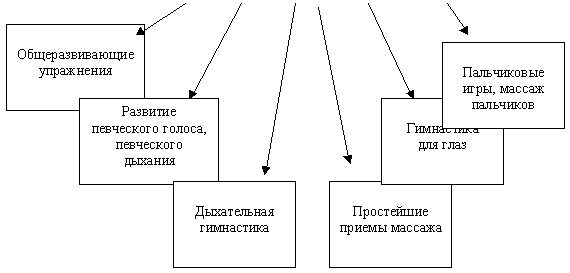 Работа в тесной связи с учителем– логопедом позволяет использовать знакомый дидактический материал, что выполняет профилактическую функцию (предупреждает усталость, создает благоприятный эмоциональный настрой.) во время проведения логоритмических занятий дети стоят вместе с воспитателем в кругу или сидят полукругом. Такое расположение дает возможность хорошо видеть преподавателя, двигаться и проговаривать речевой материал вместе с ним. 2. Музыкальные занятияУ детей с нарушениями речи встречаются следующие проблемы:– Дети не поют, а говорят– Не справляются с произношением, пропеванием какого-либо звука– Плохо запоминают тексты песен, их названия– Плохо запоминают названия музыкальных произведений для слушания– Недостаточно согласовывают движения с музыкой, пением, словом– Затрудняются в передаче ритмического рисункаПеречисленные особенности детей обуславливают специфику проведения музыкальных занятий.Обучение детей проводится по строго обдуманному плану на основании общепедагогических принципов.Основные принципы обучения детей.Принцип воспитывающего обучения
Принцип доступности
Принцип постепенности, последовательности, систематичности
Принцип наглядности
Принцип сознательности
Принцип прочности 2.2.4 Связь с другими образовательными областями:Прогнозируемый результат2.2.5.Организация самостоятельной музыкальной деятельности детей.     Такая деятельность возникает по инициативе детей, без участия взрослого или при незначительной помощи педагога. В основе самостоятельной музыкальной деятельности ребенка лежит побудительный мотив – огромное желание поделиться своими музыкальными впечатлениями и переживаниями, стремление продлить общение с музыкой. И не менее важный мотив самовыразиться, самореализоваться через взаимодействие с музыкальным искусством. Важно помочь ребенку осознать поставленные перед ним задачи, вникнуть в суть предложенных заданий, поддержать стремление выполнить их, подобрать нужные способы и решения. В этом и заключается формирование самостоятельной деятельности дошкольников, освоение ими способов самостоятельных действий.       От разнообразия форм организации самостоятельной деятельности детей зависит её характер – воспроизводящая она или творческая.2.2.6 Культурно-досуговая деятельность      Культурно-досуговые мероприятия – неотъемлемая часть в деятельности дошкольного учреждения. Организация праздников, развлечений, детских творческих дел способствует повышению эффективности воспитательно-образовательного процесса, создает комфортные условия для формирования личности каждого ребенка.     Одно только слово "праздник" заставляет быстрее биться сердце каждого ребенка. С праздником связаны самые большие надежды и ожидания детей. Именно о праздниках детства, проведенных вместе с родителями и друзьями, чаще всего вспоминают взрослые. Для многих эти воспоминания являются самыми светлыми и радостными в жизни.                                                                    Детский праздник – одна из наиболее эффективных форм педагогического воздействия на подрастающее поколение. Праздник вообще, а детский – в частности, принято определять как явление эстетикосоциальное, интегрированное и комплексное. Массовость, эмоциональная приподнятость, красочность, соединение фольклора с современной событийностью, присущие праздничной ситуации, способствуют более полному художественному осмыслению детьми исторического наследия прошлого и формированию патриотических чувств, навыков нравственного поведения в настоящем.    Педагогическая цель детского праздника определяется в соответствии с общей целью формирования личности ребенка и достигается при условии четкой ориентации на психологию и жизненные установки детей дошкольного возраста.    Праздники и культурнодосуговая деятельность в МБДОУ № 6  "Гвоздичка" рассчитаны на детей в возрасте от 2 до 7 лет. Нужно учитывать и детскую непосредственность малышей, их постоянную готовность к "чуду" и социальнопедагогическую особенность старших дошкольников – потребность в нерегламентированном общении. С учетом возрастных особенностей детей составлен праздничный календарь, в соответствии с которым те или иные мероприятия проводятся открыто камерно в группах (см. приложение №  2).2.2.7 Работа с родителями по музыкальному воспитанию              Семья играет главную роль в жизни ребёнка. Важность семейного воспитания в процессе развития детей определяет важность взаимодействия семьи и дошкольного учреждения. Главной должна стать атмосфера добра, доверия и взаимопонимания между педагогами и родителями. Работа с родителями – одно из важнейших направлений в работе, по созданию благоприятных условий для развития музыкальных способности детей дошкольного возраста.Ориентация на индивидуальность ребенка требует тесной взаимосвязи между детскими садом и семьей, и предполагает активное участие родителей в педагогическом процессе.Очевидно, что именно помощь родителей обязательна и чрезвычайно ценна. Потому что, во-первых, родительское мнение наиболее авторитетно для ребенка и во-вторых, только у родителей есть возможность ежедневно закреплять формируемые навыки в процессе живого, непосредственного общения со своим малышом.Чтобы убедить родителей в необходимости активного участия в процессе формирования музыкальных способностей детей можно использовать такие формы работы:- выступления на родительских собраниях;- индивидуальное консультирование;-занятия – практикумы (занятия предусматривают участие воспитателей, логопедов, психологов, совместную работу с детьми).-проведение праздников и развлечений. В процессе работы с родителями можно использовать вспомогательные средства. Совместно с воспитателями организовывать специальные “музыкальные уголки”, информационные стенды, тематические выставки книг. В “родительском уголке” размещать полезную информацию, которую пришедшие за малышами родители имеют возможность изучить, пока их дети одеваются. В качестве информационного материала размещать статьи специалистов, взятые из разных журналов, книг, конкретные советы, актуальные для родителей, пальчиковые игры, слова песен, хороводов. Приглашать взрослых на индивидуальные занятия с их ребенком, где они имеют возможность увидеть, чем и как мы занимаемся, что можно закрепить дома. В течение года в детском саду проводить “День открытых дверей” для родителей. Посещение режимных моментов и занятия, в том числе и музыкальные.                                                                                                                       Задача музыкального руководителя – раскрыть перед родителями важные стороны музыкального развития ребёнка на каждой возрастной ступени дошкольного детства, заинтересовать, увлечь творческим процессом развития гармоничного становления личности, его духовной и эмоциональной восприимчивости (план работы с родителями см. Приложение № 3).2.2.8 Работа с воспитателями по музыкальному воспитанию.           Воспитатель осуществляет в основном всю педагогическую работу в детском саду,- следовательно, он не может оставаться в стороне и от музыкально-педагогического процесса.           Педагогу – воспитателю  важно не только понимать и любить музыку, уметь выразительно петь, ритмично двигаться и в меру своих возможностей играть на музыкальных инструментах. Самое существенное – уметь применить свой музыкальный опыт в воспитании детей.             Воспитывая ребёнка  средствами музыки, педагог должен понимать её значение для всестороннего  развития личности и быть её активным проводником в жизнь детей. Очень хорошо, когда дети в свободные часы водят хороводы, поют песни. Подбирают мелодии на металлофоне. Музыка должна пронизывать многие стороны жизни ребёнка. Направлять процесс музыкального воспитания в нужное русло может лишь тот, кто неотрывно работает с детьми, а именно – воспитатель. В детском саду работу по повышению уровня музыкальных знаний, развитию музыкального опыта коллектива педагогов ведёт музыкальный руководитель. (План работы с воспитателями см. Приложение № 4 ).2.2 Образовательный процесс, формируемый участниками.      Совершенствование системы музыкального образования — не только задача педагогов-практиков,  но и актуальная проблема фундаментальной педагогической науки,  динамично меняющейся в условиях современной музыкальной жизни.Речь идёт о новых тенденциях музыкальной жизни общества, позволяющих  говорить о качественном уровне насыщения «звуковой среды», в которой формируется личность будущего музыканта и слушателя.В детской психологии и методике развития речи дошкольников хорошо известна роль становления слуха и формирования ритмических способностей. Установлено, что сниженный слух и, как следствие этого, плохое восприятие ритмической структуры звуковой среды, резко тормозят формирование экспрессивной речи в раннем возрасте.Если чувство ритма несовершенно, то замедляется становление развернутой (слитной) речи, она невыразительна и слабо интонирована; дошкольник говорит примитивно, используя короткие отрывочные высказывания. И в дальнейшем слабое развитие слуховых и моторных способностей, тормозит развитие ребенка, ограничивая не только сферу интеллектуальной деятельности, но и общение со сверстниками.Игра на музыкальных инструментах – это один из видов детской исполнительской деятельности, которая чрезвычайно привлекает дошкольников. В процессе игры на музыкальных инструментах совершенствуются эстетическое восприятие и эстетические чувства ребенка. Она способствует становлению и развитию таких волевых качеств, как выдержка, настойчивость, целеустремленность, усидчивость, развивается память и умение сконцентрировать внимание.Когда ребенок слышит и сопоставляет звучание разных музыкальных инструментов, развиваются его мышление, аналитические способности. Игра на музыкальных инструментах развивает мускулатуру и мелкую моторику пальцев рук, способствует координации музыкального мышления и двигательных функций организма, развивает фантазию, творческие способности, музыкальный вкус, учит понимать и любить музыку.В процессе игры ярко проявляются индивидуальные черты каждого исполнителя: наличие воли, эмоциональности, сосредоточенности, развиваются и совершенствуются музыкальные способности. Обучаясь игре на ДМИ, дети открывают для себя удивительный мир музыкальных звуков, осознаннее различают красоту звучания различных инструментов. У них улучшается качество пения, музыкально - ритмических  движений, дети чётче воспроизводят ритм.Для многих детей игра на ДМИ помогает передать чувства, внутренний духовный мир. Это прекрасное средство  развития мышления, творческой инициативы, сознательных отношений между детьми.  Для этого необходимо организовать кружок «Буратино».            Цели и задачи программы.Целью обучения детей игре на ДМИ  в кружке стало создание благоприятных условий для развития музыкальных способностей детей в наиболее сенситивный период их развития, что, в свою очередь  оказывает благотворное влияние на  развитие социальной, умственной, эмоциональной сфер личности ребёнка. Игра на ДМИ позволяет ребёнку в увлекательной и игровой форме войти в мир музыки, создает условия для  творчества, эстетических переживаний, даёт ребёнку новые знания об окружающем мире.Основной задачей при обучении детей игре на ДМИ: создание положительного эмоционального климата на занятиях,  что, в свою очередь, позволяет успешно осваивать практический материал.  В течение учебного года решение следующие задачи:Обучающие:Расширение кругозора детей  через знакомство с   муз.  культурой и музыкальными инструментами.Знакомить детей с приёмами игры на детских муз инструментах.Учить детей воспроизводить равномерную  ритмическую пульсацию и    простейшие ритмические рисунки с помощью хлопков,  притопов и других движений, а также в игре на     различных детских музыкальных инструментах.Закреплять у детей навыки совместной игры, развивать чувство ансамбля.Поощрять стремление детей импровизировать на музыкальных инструментах.Поддерживать желание играть на  инструментах в группе, в повседневной жизни.Воспитательные:Активизировать внимание ребенка, работу его мысли, его эмоциональную и эстетическую отзывчивость.Воспитание у детей  веры в свои силы, в свои творческие способности;Воспитание творческой инициативы.Воспитание сознательных отношений между детьми.Развивающие:Способствовать становлению и развитию таких волевых качеств, как выдержка, настойчивость, целеустремленность, усидчивость.Развивать память и умение сконцентрировать внимание.Развивать  мышление, аналитические способности.Развивать мускулатуру и мелкую моторику пальцев рук.Способствовать координации музыкального мышления и двигательных функций организмаРазвивает фантазию, творческие способности, музыкальный вкус, учит понимать и любить музыку.Чтобы выявить способности детей,  в начале учебного года проводится индивидуальная диагностика. На  основании диагностических исследований составляется перспективный план работы на год и соответственно календарное планирование занятий.Данная программа рассчитана на старший дошкольный возраст (старшая и подготовительная группы). Занятия проводятся в форме групповой работы:   2015-2016       год обучения – 34 часа. (1 раз в неделю по 30мин.)(Приложение№ 5) III разделОрганизационный3.1.Программно-методический комплексВиды занятий.Характеристика.1 . Индивидуальные музыкальные занятияПроводятся отдельно с ребенком. Это типично для детей раннего и младшего дошкольного возраста. Продолжительность такого занятия 5-10 минут, 2 раза в неделю. Для детей старшего дошкольного возраста организуется с целью совершенствования и развития музыкальных способностей. Умений и навыков музыкального исполнительства; индивидуальные сопровождения воспитанника в музыкальном воспитании и развитии.2. Подгрупповые музыкальные занятияПроводятся с детьми 2-3 раза в неделю по 10-20 минут, в зависимости от возраста дошкольников.3. Фронтальные занятиеПроводиться со всеми детьми возрастной группы, их продолжительность также зависит от возрастных возможностей воспитанников.4. Объединенные занятия Организуются с детьми нескольких  возрастных групп.5.Типовое (или традиционное) музыкальное занятияВключает в себя все виды музыкальной деятельности детей (восприятие. исполнительство и творчество) и подразумевает последовательно их чередование. Структура музыкального занятия может варьироваться.6. Доминантное занятиеЭто занятие с одним преобладающим видом музыкальной деятельности. Направленное на развитие какой-либо одной музыкальной способности детей (ладовое чувство, чувство ритма, звуковысотного слуха). В этом случае оно может включать разные виды музыкальной деятельности , но при одном условии – каждая из них направленна на совершенствование доминирующей способности у ребенка).7. Тематическое музыкальное занятиеОпределяется наличием конкретной темы, которая является сквозной для всех видов музыкальной деятельности детей.8. Комплексные музыкальные занятия Основываются на взаимодействии различных видов искусства – музыки, живописи, литературы, театра, архитектуры и т.д. Их цель – объединять разные виды художественной деятельности детей(музыкальную, театрализованную, художественно- речевую, продуктивную) обогатить представление детей о специфики различных видов искусства и особенностях выразительных средств; о взаимосвязи искусств.9. Интегрированные занятияОтличается наличием взаимовлияния и взаимопроникновения (интеграцией)содержание разных образовательных областей программы, различных видов деятельности, разных видах искусства, работающих на раскрытие в первую очередь идеи или темы, какого – либо явления, образа.ВозрастВедущая деятельностьСовременные формы и методы музыкальной деятельности2-3 годаПредметная, предметно - манипулятивнаяИгровое экспериментирование со звуками на предметной основе;Игры – эксперименты со звуками и игры – путешествие в разнообразный мир звуков(немузыкальных и музыкальных)Предметное коллекционирование (выставка погремушек, детских музыкальных инструментов, любимых музыкальных игрушек и т.д.)Музыкально-игровые приемы(звукоподражание)Музыкальные и музыкально- литературные загадкиМузыкально –пальчиковые и музыкально логоритмические игры.Музыкально-двигательные игры – импровизацииМузыкальные сказки (слушание и исполнительство)3-5 летИгровая (сюжетно – ролевая игра)Музыкально – сюжетно ролевые игры (песня-игра)Музыкальные игры-фантазирования)Игровые проблемные ситуации на музыкальной основеУсложняющиеся игры-эксперименты и игры –путешествияМузыкально-дидактические игрыИгры – этюды по мотивом музыкальных произведенийСюжетные проблемные ситуации или ситуации с ролевым взаимодействием  Концерты – загадкиБеседы, в т.ч. по вопросам детей о музыке.5-7 летСложные интегративные виды деятельности, переход к учебной деятельностиПроблемные и ситуационные задачи, их широкая вариативность, полипроблемность.Музыкально-дидактическая игра.Компьютерные музыкальные игры.Исследовательская (Опытная) деятельность.Проектная деятельностьТеатрализованная деятельностьХороводная играМузыкально- игры импровизацииМузыкальные конкурсы, фестивали, концерты.Музыкальные экскурсии и прогулки, музыкальный музей.Интегративная деятельностьКлуб музыкальных интересовКоллекционирование ( в том числе впечатлений)Самостоятельная музыкальная деятельность детей.Социально-коммуникативное развитие.формирование представлений о музыкальной культуре и музыкальном искусстве; развитие игровой деятельности; формирование гендерной, семейной, гражданской принадлежности, патриотических чувств, чувства принадлежности к мировому сообществуформирование основ безопасности собственной жизнедеятельности в различных видах музыкальной деятельности2. Познавательное развитие.расширение кругозора детей в области о музыки; сенсорное развитие, формирование целостной картины мира в сфере музыкального искусства, творчества3. Речевое развитие.развитие свободного общения со взрослыми и детьми в области музыки; развитие всех компонентов устной речи в театрализованной деятельности; практическое овладение воспитанниками нормами речи.4. Художественно - эстетическое развитие.развитие детского творчества, приобщение к различным видам искусства, использование художественных произведений, закрепления результатов восприятия музыки. Формирование интереса к эстетической стороне окружающей действительности; развитие детского творчества.использование музыкальных произведений с целью усиления эмоционального восприятия художественных произведений5. Физическое развитие.развитие физических качеств музыкально-ритмической деятельности, использование музыкальных произведений в качестве музыкального сопровождения различных видов детской деятельности и двигательной активностисохранение и укрепление физического и психического здоровья детей, формирование представлений о здоровом образе жизни, релаксация.МладшаяСредняяСтаршаяПодготовительная1.Внимательно слушать музыкальное произведение, запоминать2.Проявлять эмоциональную отзывчивость, чувствовать характер муз.произвеления3.Различать танцевальный, песенный, маршевый метроритмы, передавать их в движении4.Активен в играх на исследовании звука, в элементарном музицировании1.Установить связь между средствами выразительности и содержанием музыкально-художественного образа2.Различать выразительный и изобразительный характер в музыке3.Владеть элементарными вокальными приемами. Чисто интонировать попевки в пределах знакомых интервалов4.Ритмично музицировать, слышать сильную долю в двух-,трехдольном размере5.Накопленный на занятиях музыкальный опыт переносить в самостоятельную деятельность, делать попытки творческих импровизаций на инструментах, в движении и пении1.Развивать элементы культуры слушательского восприятия2.Выражать желание посещать концерты, музыкальный театр3.Иметь представление о жанрах музыки4.Проявлять себя в разных видах музыкальной исполнительской деятельности5. Активен в театрализации6.Учавствовать в инструментальных импровизациях1.Развить культуру слушательского восприятия2.Выражать желание посещать концерты, музыкальный театр3.Иметь представление о жанрах и направлениях классической и народной музыке, творчестве разных композиторов4.Проявлять себя во всех видах музыкально-исполнительской деятельности, на праздниках5.Активен в театрализации, где включаются ритма-интонационные игры, помогающие почувствовать выразительность и ритмичность интонаций, а также стихотворных ритмов, певучие диалоги или рассказывании6.Учавствовать в инструментальных импровизацияхВид музыкальной деятельностиЗадачи формирования деятельностиФормы, методы и приемы организации самостоятельной музыкальной деятельности детейСлушаниеРазвитие способности слушать и вслушиваться в звучание музыкальных произведений.Развитие умений различать характер музыкального произведения, характеризовать музыкальный образ, соотносить его с миром природы и человеческих взаимоотношений, миром чувств и переживаний.Развитие умений определять жанр и форму музыкального произведения, автора.Поддерживать музыкальные впечатления  детей, развивать умение эстетической оценки музыкальных произведений, способность эмоционально, образно высказывать о ней, рассуждать.Обогащение музыкального опыта способами выражения музыкальных впечатлений от воспринятой музыки.Игровые проблемы и поисковые ситуации, связанные с  музыкой. Беседы и рассказы о музыке. Музыкальная викторина. Досуг «Угадай мелодию».  Музыкальные игры «На что похожа музыка», «Слушаем и рисуем музыку», «Слушаем и играем в музыку»,«Слушаем музыку и читаем», «Слушаем и читаем музыку»,Музыкальные метафоры. Игры- фантазирования или воображаемые ситуации. Музыкальные игры –сопереживания. Музыкальное цветомоделирование. Музыкальное рисование. Игры-инсценировки, игры-настроения, игры – размышления.Исполнительство (пение, музыкально-ритмическая деятельность, игра на детских музыкальных инструментах)Пение:  Развитие восприятия вокальных произведений, умение музыкального анализа и эстетической оценки песни.Формирование любимого песенного репертуара.Развитие музыкально-исполнительских умений для осуществления певческой деятельности.Развитие песенного творчества.Проектная деятельность «Моя любимая песня», или «Песни нашей группы», Музыкальный конкурс «Голос». «Музыкальная минута славы», «Битва хоров»(дуэтов), сочиняем музыку (песню) к мультфильму, сказке, истории. Интонационные игры-импровизации и игры на звукоподражание. Вокально-речевые игры. Музыкальные игры-импровизации (сочини мелодию по тексту, песенный мотив, сочини музыку к своему стихотворению и т.д.)Исполнительство (пение, музыкально-ритмическая деятельность, игра на детских музыкальных инструментах)Музыкально-ритмическая деятельность:Развитие умений подбирать движения в соответствии с характером и образом музыкального произведения.Развитие умений исполнительства характерных танцев.Развитие творческого воображения.Танцевальные игры – импровизации. Проекта деятельность «Танцуют все!». Музыкальный конкурс «Большие танцы». Музыкальные прогулки. Музыкальные игры- уподобления. Музей танца. Клуб по интересам. Исполнительство (пение, музыкально-ритмическая деятельность, игра на детских музыкальных инструментах)Игры на детских музыкальных инструментах:Развитие умение элементарного музицирования.Развитие умений подбирать знакомые мелодии и сочинять несложные ритмические композиции.Проблемные и поисковые ситуации с использованием детских музыкальных инструментов. Музыкально-дидактические игры. Игра «создаем художественный образ», Игры «Озвучиваем стихотворение», «Озвучиваем персонажа». Игра «Литературный сюжет и герои на языке музыкальных инструментов». Музыкальная сказка игры –инсценировка). Игры-импровизации. Игры –сотворчество.Образовательные, примерные программы1.Прект примерной основной образовательной программы дошкольного образования на основе ФГОС ДО 2. «Музыкальные шедевры» О.П. Радынова3. «От рождения до школы» Примерная общеобразовательная программа дошкольного образования. Под редакцией Н.Е. Вераксы. Т.С. Комаровой, М.А. Васильевой.Перечень пособий,ТехнологийАудиопособияКартушина М.Ю. Вокально-хоровая работа в детском саду.- М.: Издательство» Скрипторий 2003»,2010.-176с.Картушина М.Ю. Логоритмика для малышей. Сценарий занятий с детьми 3-4 лет. М.: ТЦ «Сфера», 2005.-144с.(Программа развития)Музыкальные занятия. Средняя группа, автор составитель Е.Н. Арсенина. - Волгоград, Учитель.-2011-335 с.Крупа - Шушарина С.В. Логопедические песенки для детей дошкольного возвраста/на стихи О.И. крипенчук-Вознесенской.-ростов н/Д : Феникс, 2010.-99, (1)с.- (Любимые мелодии)Зарецкая Н.В. , Роот З.Я. праздники в детском саду: сценарии, песни, танцы-4е изд.-М.:Айрис-пресс, 2005-256 с.Рылькова А.Н., Амброцумова В.В. музыкальные утренники в детском саду/серия - мир вашего ребенка - Ростовн/Д - Феникс,2004,234 сСистема музыкально-оздоровительной работы в детском саду: занятия, игры, упражнения. Авт/сост. О.Н. Арсеневская- волгоград :Учитель 2011-204 с.Музыкальные занятия. Подготовительная группа, автор составитель Е.Н. Арсенина.-Волгоград, Учитель.-2011-319 с.Картушина М.Ю. Музыкальные сказки о зверятах. Развлечение для детей 2-3 лет. М.: «здательство « скрипторий 2003»,2009-104 с.Музыка. Младшая группа. Разработки занятий, - Изд. 2е, переработанное./ сост. Н.Б. Улашенко.-Волгоград: ИТД «Корифей»,-96 с.Музыкальные сказки для детского сада Н. Зарецкая Сборник танцевально-игровых композиций для музыкальных руководителейВетлугина Н.А. Музыкальное воспитание в детском саду.-М.: Просвещение, 1981.-240., нот.-(Б-ка воспитателя дет. Сада).Арсеневская О.Н. система музыкально-оздоровительной работы в детском саду, 2011Логоритмические занятия в детском саду. Лапшина,2004М.Ю. Картушина. Забавы для малышей, 2006.М.Ю. Картушина. Праздники народов мира в детском саду. Ч1 Лето-осень,2003.Музыкально-дидактические игры для детей дошкольного возраста. З.Я. Роот.Ку-ко-ша. Танцевально-игровое пособие для музыкальных руководителей, часть 1 Е. Кутузова, С. Коваленко,2009Ку-ко-ша. Танцевально-игровое пособие для музыкальных руководителей, часть 2 Е. Кутузова, С. Коваленко,2009М.Ю. Картушина Мы играем, рисуем и поем. Интегрированные занятия для детей 5-7 лет.Методическое обеспечение технологии Т.Э. Тютюнниковой «Элементарное музицирование»: Алексеева Л.Н. , Тютюнникова Т.Э. «Музыка». Учебно-наглядное пособие «Музыка». – М.: АСТ, 1998.Классическая музыка и звуки природыМузыкальные обучалочки. «Веселые уроки» (подвижные музыкальные игры для детей 2-5 лет) Железновы.Музыкальные обучалочки. «Топ-топ, хлоп-длоп» (подвижные музыкальные игры для детей 2-5 лет) ЖелезновыМузыкальные обучалочки. «Веселая логоритмика» для детей 2-6лет) ЖелезновыМузыкальные обучалочки. «Наш оркестр» для детей 5-10 лет) Железновы